The Kidnapping of Snow-MaidenThe day before a New Year’s  Eve Ded Moroz, Snow- Maiden and Santa Claus prepared presents for children. Santa Claus was lonely. He didn’t have a kind and beautiful granddaughter. Of course, he had elves and deer to help him with presents but Snow- Maiden was the most wonderful girl in the world.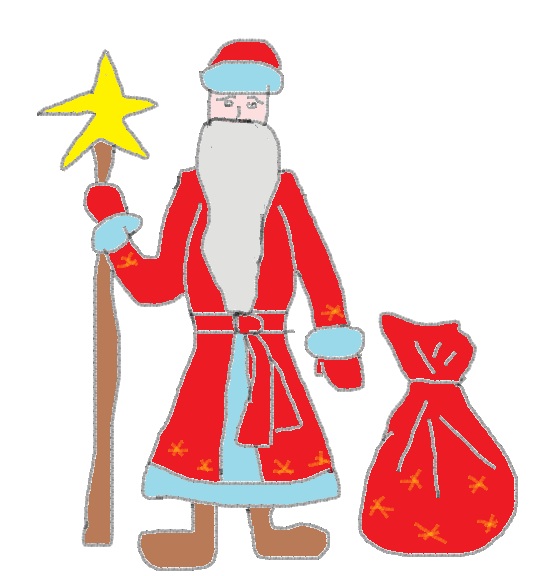 In the morning Ded Moroz got up early and began to prepare for visiting children and giving presents for them. He called Snow- Maiden but she didn’t appear. He was looking for her everywhere: in the garden, behind the house, in the living room and even in the pantry. But he could not find her. Ded Moroz invited all his friends: white rabbits, red foxes, grey wolves and so on. Nobody knew where Snow- Maiden was. 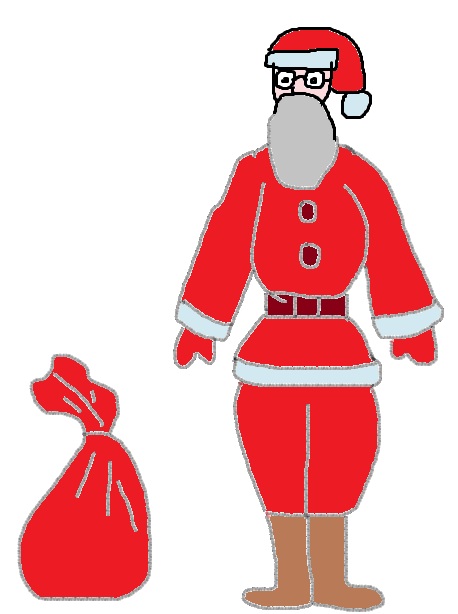 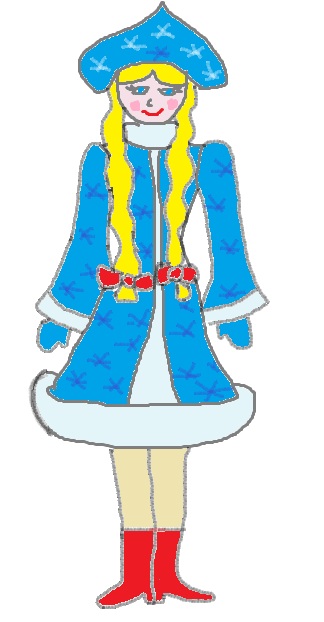 At that moment deer came. They were sad because Santa Claus didn’t take care of them anymore. The reason was Snow- Maiden. Suddenly Santa Claus and Snow- Maiden came into the house. Santa was sorry for kidnapping and asked deer to come back. Ded Moroz and Snow- Maiden offered Santa Claus to give presents together. Everybody was happy. 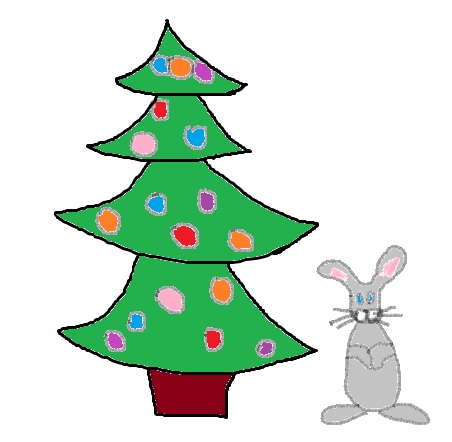 